организация перевозок, движения и эксплуатация транспорта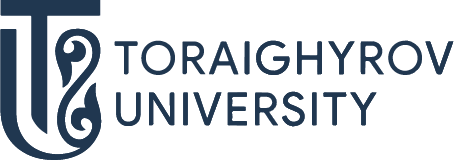 ОТКРОЙ МИР ОБРАЗОВАТЕЛЬНЫХ ПРОГРАММ!6В113ТРАНСПОРТНЫЕ УСЛУГИ6B11301 Организация перевозок, движения и                   эксплуатация транспортаТРАЕКТОРИЯОрганизация дорожного движения;Организация перевозок на железнодорожном транспорте;Организация перевозок на автомобильном транспорте.ПЕРСПЕКТИВЫ ТРУДОУСТРОЙСТВАГДЕ ТЫ МОЖЕШЬ РАБОТАТЬ:Департамент административной полицииУчреждениях транспортного контроляТранспортно-логистических компаниях  В предприятиях железнодорожного, автомобильного транспорта КЕМ ТЫ МОЖЕШЬ РАБОТАТЬ:Инспектор дорожной полицииМенеджер по логистикеОператор интеллектуальных транспортных системДиспетчер подвижного составаТехник по организации перевозок и управления на транспортеПоступай правильно – поступай в ToU